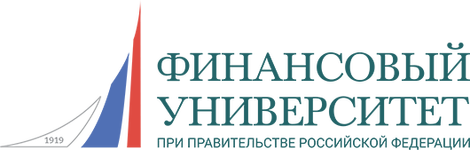 Финансовый университет при Правительстве Российской Федерации(Финуниверситет)Алтайский филиал ФинуниверситетаРегиональная кластерная секция в рамках Межрегиональной конференции, посвященной вопросам формирования финансовой грамотности взрослого населения в смешанном формате «Опыт и тренды развития финансовой грамотности».Дата проведения: 06 декабря 2021 г. 14:00 – 16:00 (10.00 Мск) г. Барнаул, пр-т Ленина, д. 54, ауд. 612Он-лайн участие: ссылка на скайп https://join.skype.com/AsJOGQR0IeXgОРГАНИЗАЦИОННЫЙ КОМИТЕТ:Иванова Валерия Айбасовна – директор Алтайского филиала Финуниверситета, доктор филос. наук, профессор кафедры «Общегуманитарные науки и межкультурные коммуникации»,Ильиных Юлия Михайловна – заместитель директора по научной работе Алтайского филиала Финуниверситета, канд. экон. наук, доцент кафедры «Экономика и финансы;Шевелев Сергей Юрьевич – начальник отдела дополнительного образования и социально-воспитательной работы, канд. экон. наук, доцент, заведующий кафедрой «Общегуманитарные науки и межкультурные коммуникации» Алтайского филиала Финансового университета.ПРОГРАММА13.45-14.00 Подключение участниковНачало круглого стола в 14.00 (10.00 Мск)Модератор – Шевелев С.Ю. – начальник отдела дополнительного образования и социально-воспитательной работы, канд. экон. наук, доцент, заведующий кафедрой «Общегуманитарные науки и межкультурные коммуникации» Алтайского филиала Финансового университета.Спикеры:1) Блинов Сергей Петрович - директор автономной некоммерческой организации «Новосибирский Дом финансового просвещения», Хайруллина Лидия Борисовна - руководитель проектов по финансовой грамотности автономной некоммерческой организации «Новосибирский Дом финансового просвещения». Тема выступления: «Основные аспекты организации деятельности по финансовому просвещению в Новосибирской области».2) Ярышева Татьяна Николаевна – руководитель Регионального центра финансовой грамотности на базе КАУ «Алтайский центр финансовых исследований». Тема выступления: «Региональный опыт финансового просвещения в Алтайском крае».3) Сычева-Передеро Ольга Валерьевна - руководитель Регионального центра финансовой грамотности Кузбасса, руководитель Экономической клиники КемГУ, к.э.н., доцент кафедры бухгалтерского учета, анализа, аудита и налогообложения Института экономики и управления КемГУ. Тема выступления: «Формирование финансовой грамотности взрослого населения: опыт Кузбасса»4) Янковская Ксения Геннадьевна – руководитель Регионального центра финансовой грамотности Республики Алтай. Тема выступления: «Опыт работы Регионального центра финансовой грамотности в Республике Алтай».5) Куреза Артём Сергеевич – главный специалист управления инициативного бюджетирования Министерства финансов Омской области. Тема выступления: «Повышение финансовой грамотности взрослого населения: опыт реализации региональной программы в Омской области».Контакты: Ильиных Юлия Михайловна, тел. +7-903-992-0978, e-mail: yumilinyh@fa.ru